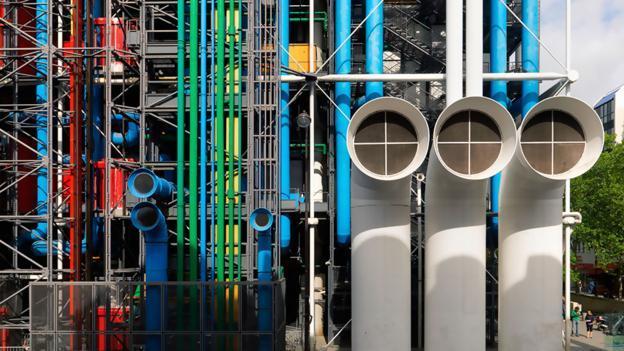 АРХИТЕКТУРА УНУТРАШЊИХ ПРОСТОРА (АУП1),  школска  2018/2019Одговорни наставник и сарадници: Доц. др Марина Радуљ, дипл.инж.арх., (кабинет бр. 7)  marina.radulj@aggf.unibl.org Доц. др Маја Милић Алексић, дипл.инж.арх. (кабинет бр.7) maja.milic-aleksic@aggf.unibl.org Асист. Милана Недимовић, дипл.инж.арх. (кабинет бр.7 ) milana.nedimovic@aggf.unibl.orgО ПРЕДМЕТУ АУП1Предмет је конципиран кроз серију задатака праћених дискусијама, усмјерених ка стицању знања и вјештина из области пројектовања архитектуре унутрашњег простора. Појмови унутрашњост и спољашност познати су у архитектонској дисциплини првенствено као појаве физичке подјеле као се јавља у односу на архитектонску опну. Међутим постоје и други аспекти кроз које се може посматрати овај дуалитет.Архитекта Питер Ајземан  у књизи Diagram Diaries користи појмове унутрашњост и спољашност interiority - exteriority, како би означио два поља, међусобно зависна, архитектонска истраживања.Унутрaшњост interiority припада унутрашњeм механизму/ логици архитектуреСпољашњост exteriority се односи на контекст и све спољне  утицаје које архитект разматра у формирању унутрашње логике архитектуреПројектантски поступак у свом процесу увијек подразумијева сложен међуоднос ова два дуалитета. На предмету АУП1 студенти треба да се упознају са различитим темама и појмовима архитектонског простора и принципима стварања истих од основних елемената до сложених просторних система, као и њихов однос према окружењу.Настава је конципирана кроз три сегмента:БЕТОНСКИ СПАВАЧИ И АРХИТЕКТОНСКА АНАЛИЗА (1-5. радна седмица)АРХИТЕКТОНСКО РЈЕШЕЊЕ ЕНТЕРИЈЕРА (6-13. радна седмица)ЧИТАЊЕ ТЕОРИЈСКИХ ТЕКСТОВА И ГРАФИЧКИ КОМЕНТАР (14 и 15. радна седмица)Први СЕГМЕНТ подразумијева архитектонску анализу објеката приказаних у оквиру филмског циклуса „Бетонски спавачи“ (КОЛОКВИЈУМ 1_20 поена_предаја у 5. седмици)Методом архитектонске анализе студент развија способност да уочи и анализира просторне елементе и њихове међусобне сложене просторне односе, као и њихове релације према окружењу. Архитектонском и теоријском анализом долази се до свеобухватнијег разумијевања,   слојевитости у стваралачком поступку, њиховој синтези и коначно сагледавању концепта архитектонског објекта. Циљ анализе ауторских остварења је проширивање сазнања о приступима и методама архитектонског пројектовања.У задацима се проблематизују сљедеће теме:-        размјеравање и димензионисање, кроз однос велико-мало,  -        структуирање простора, кроз однос континуално-дисконтинуално,-        проблем типологије, кроз однос специфично-не_типично,-        питање флексибилности, кроз однос фиксно-промјењиво, -        функција, кроз однос употребљено-доживљено, -        амбијенталност, кроз однос фрагмент-цјелинаДруги СЕГМЕНТ је практични задатак - приједлог адаптације куће за потребе хостела са темом “Бивша Југославија” с у улици Царице Милице у Бањалуци, а који се састоји из два дијела: Адаптација куће у хостел.Рад у групи од 8 студената (КОЛОКВИЈУМ 2_10 поена_предаја у 9. седмици): Снимање и цртеж постојећег стања куће (основе, пресјеци, изгледи, 3Д модел; Р=1:50)приједлог интервенције и адаптације куће за функцију хостела (основе, пресјеци, изгледи, 3Д прикази; Р=1:50) идејно рјешење заједничких простора хостела (основе, пресјеци, изгледи, 3Д прикази; Р=1:50)Пројекат ентеријераПојединачни рад (ГРАФИЧКИ РАД_50 поена_предаја у 13. седмици): Идејни пројекат ентеријера одабраног сегмента хостела - 1/8 хостела или једна хостелска соба са темом појединична бивше републике или покрајине.Идејни пројекат треба да прикаже функционалну организацију и дизајн простора кроз сљедеће прилоге:основа пода; Р=1:20-1:50основа плафона; Р=1:20-1:502 пресјека; Р 1:20-1:50изгледи; Р=1:20-1:503Д приказидетаљи намјештаја, материјализације површина, расвјете, осталих инсталацијаи сл.; детаље приказати кроз основу, изглед, пресјек и аксонометрију; Р=1:5-1:20Трећи СЕГМЕНТ се односи на обавезно читање кратких тематских текстова и приказ разумијевања истих путем графичке илустрације (колаж скица, дијаграма, илустративних фотографија и сл.) (ИСПИТ_20 поена_предаја у 15. седмици):Уводни текстови умјесто образложења задатка Алваро Сиза: Важност цртања Алваро Сиза: О педагогији( Alvar Siza, Zapisi o arhitekturi. Zagreb: AGM, 2006) 	Обавезни текстови за анализу: Стивен Хол: СИДРЕЊЕ, тема:  ПРОСТОР - ЗНАЧЕЊЕ (Steven Holl: Anchoring / Selected Projects 1975 – 1991. New York: Princeton Architectural Press, 1991.);Бернард Чуми: ПРОСТОРИ И ДОГАЂАЈИ тема: ПРОСТОР-  ОРГАНИЗАЦИЈА И УПОТРЕБА
(Bernard Tshumi: Arhitektura i disjunkcija. Zagreb: AGM, 2004);Peter Cumtor: О СТРАСТИ ЗА СТВАРИМА, тема: ПРОСТОР – ПРОСТОРНЕ СИТУАЦИЈЕ
(Peter Cumtor: Misliti arhitekturu. Zagreb: AGM, 2003);Кристијан Норберг –Шулц: ФЕНОМЕН МЈЕСТА, тема: ПРОСТОР vs MJESTO (Christian Norberg Schulz The Phenomena of Place)Облици провјере знања:Колоквијум 1	20 бодоваКолоквијум 2	10 бодоваГрафички рад   50 бодоваИспит                  20 бодова Укупно макс 100 бодова	Напомена: Студент који на графичком раду добије  оцјену 5 (мање од 26п)  не може да добије укупну позитивну оцјену и губи право на потпис.